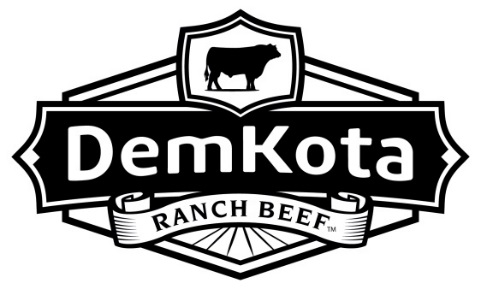 13 135th St. SW / PO Box 190 Aberdeen, SD 57401Office 605-262-2333 / Fax 605-262-2332_____________________________________________________________________ General Maintenance Technician Reports to: 		Shift Maintenance SupervisorDepartment:		MaintenanceFLSA Status:  		Non-ExemptPosition Summary: 	Individual is responsible for repairs and maintenance of all plant equipment. Inspects equipment for proper functioning and preventive maintenance performs troubleshooting, installation and startup of new equipment.____________________________________________________________________________________________________________Essential Duties and Responsibilities Technical Ability to operate, maintain, troubleshoot and repair equipment.Ability to work in a hot, cold and or wet environment.Welding is a plus but not required. Must follow all safety practices.  Operate all shop equipment such as grinders, cut-off saws, power tools, ladders etc. Operate Hydraulic, air or electric hand tools.Mechanical Troubleshooting mechanical breakdowns (for example, pinpointing and repairing problems associated with high speed manufacturing line breakdowns)Working with hydraulic systems (understanding high-pressure cylinders, pumps, or valves and reading schematics and using for troubleshooting in high-speed manufacturing) Working with pneumatics (for example, working with solenoids, cylinders, or motor brakes and reading schematics and using for troubleshooting in high speed manufacturing) Working with electrical systems (for example, working with high voltage, installation, motor testing, troubleshooting)QUALIFICATIONS/SKILLS REQUIREDAbility to lift 50 lbs. frequently.Ability to walk, stand, lift for 8 - 10-hour shifts.Must be a self-starter who can work without direct supervision.Flexible work schedule which may include nights and weekends.Must be able to read, understand, and document/communicate findings on daily preventative maintenance orders.Ability to read, write and speak English.Ability to communicate effectively in a diverse work environment.Ability to operate forklifts, skid loaders, man lifts, and payloaders.Two years of general maintenance and repair exp. or any equivalent combination of experience and or education.Knowledge of OSHA is a plus.                                                                                                                                                                                                                                                                                                                                                                                                                                                                                                                                                                                                                                                                                                                                                                                                                                                                                                                                                                                                                                                                                                                                                                                                                                                                                                                                                                                                                                                                                                                                                                                                                                                                                                                                                                                                                                                                                                                                                                                                                                                                                                                                                                                                                                                                                                                                                                                                                                                                                                                                                                                                                                                                                                                                                                                                                                                                                                                                                                                                                                                                                                                                                                                                                                                                                                                                                                                                                                                                                                                                                                                                                                                                                                                                                                                                                                                                                                                                                                                                                                                                                                                                                                                                                                                                                                                                                                                                                                                                                                                                                                                                                                                                                                                                                                                                                                                                                                                                                                                                                                                                                                                                                                                                                                                                                                                                                                                                                                                                                                                                                                                                                                                                                                                                                                                                                                                                                                                                                                                                                                                                                                                                                                                                                                                                                                                                                                                                                                                                                                                                                                                                                                                                                                                                                                                                                                                                                                                                                                                                                                                                                                                                                                                                                                                                                                                                                                                                                                                                                                                                                                                                                                                                                                                                                                                                                                                                                                                                                                                                                                                                                                                                                                                                                                                                                                                                                                                                                                                                                                                                                                                                                                                                                                                                                                                                                                                                                                                                                                                                                                                                                                                                                                                                                                                                                                                                                                                                                                                                                                                                                                                                                                                                                                                                                                                                                                                                                                                                                                                                                                                                                                                                                                                                                                                                                                                                                                                                                                                                                                                                                                                                                                                                                                                                                                                                                                                                                                                                                                                                                                                                                                                                                                                                                                                                                                                                                                                                                                                                                                                                                                                                                                                                                                                                                                                                                                                                                                                                                                                                                                                                                                                                                                                                                                                                                                                                                                                                                                                                                                                                                                                                                                                                                                                                                                                                                                                                                                                                                                                                                                                                                                                                                                                                                                                                                                                                                                                                                                                                                                                                                                                                                                       Physical Demands: Able to stand, bend, and lift up to 50 pounds.Performing physical activities that require considerable use of arms and legs and moving your whole body, such as climbing, lifting, balancing, walking, and stooping, as needed.Work Environment:Ability to work in Hot or Cold areas 8 -10 hours a day.Must follow all safety policies and procedures.